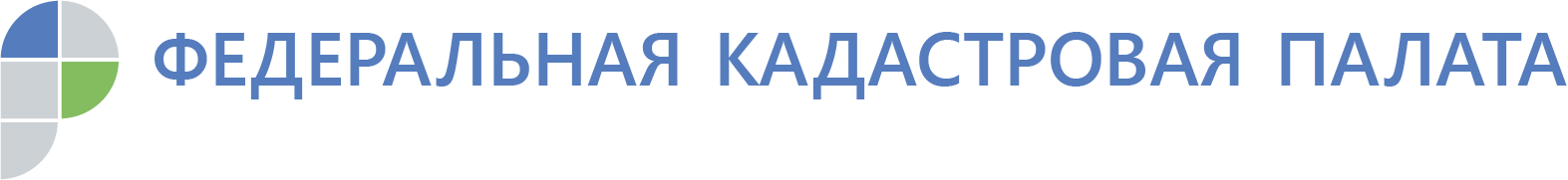 Как не ошибиться при выборе кадастрового инженераПри установлении границ земельных участков и жилых домов понадобятся услуги кадастрового инженера. Как выбрать кадастрового инженера, каким требованиям он должен соответствовать? Об этих и других нюансах рассказали эксперты Кадастровой палаты по Ставропольскому краю.Действующий аттестатНа сайте Росреестра размещен реестр кадастровых инженеров. Здесь важно проверить статус инженера. Если напротив его ФИО стоит зеленая «галочка», он может заниматься межеванием.Членство в саморегулируемой организации кадастровых инженеровКадастровый инженер должен быть членом саморегулируемой организации кадастровых инженеров. Эта организация контролирует его работу и обучает профессиональным компетенциям. Заказчик работ может получить эту информацию от кадастрового инженера.Наличие печати и электронной подписиКадастровый инженер должен иметь печать с указанием ФИО, номера пенсионного лицевого счета, а также усиленную квалифицированную электронную подпись. Последняя необходима, так как межевой и технический планы готовятся в электронном виде.«Сарафанное радио»Посоветуйтесь о выборе кадастрового инженера у знакомых, которые недавно занимались межеванием. Если сделка зарегистрирована без приостановок в установленный законом срок, значит, кадастровый инженер качественно выполнил свою работу. 